Муниципальное бюджетное дошкольное образовательное учреждение  детский сад № 4 «Рябинка»                                  Конспектобразовательной      деятельностина тему «Школа пожарных»подготовительная к школе группа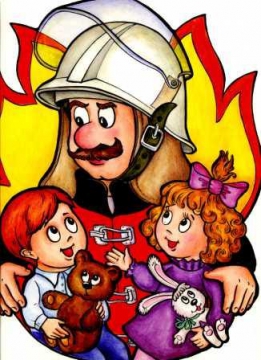                       Воспитатель:                       Моргачева О. Ю.  Елец, 2013 г.Программные задачи:Формировать представление детей о профессии пожарного.Расширять и активизировать словарный запас детей по данной теме, развивать диалогическую речь (добиваться полных ответов на вопросы).Воспитывать чувство ответственности, уважительное отношение к окружающим.Упражнять детей в сохранении равновесия при ходьбе по скамейке; в прыжках из обруча в обруч, совершенствовать двигательные навыки при подлезание под дугу боком, развивать координацию движений, ловкость.Формировать благоприятный музыкальный фон.Приобщать к виду искусства – чтение стихотворений.Материалы: книга «Кошкин дом» С. Маршак, огнетушитель, иллюстрации по пожарной безопасности, каска, молоток, 2 скамьи, дуги, обручи, фломастеры, медали.Ход ОД:I часть.Сюрпризный момент.Звучит звук сирены пожарной машины.«Тили – тили – тили – бом! Загорелся Кошкин дом… »Это стихи из известной сказки. Что же случилось с домом кошки? Отчего возник пожар? Кто помогал кошке тушить пожар?II часть.Дети подходят к доске, где размещены иллюстрации из серии «Пожар»- От чего возникают пожары? (рассматривание плаката)- Есть люди, чья профессия побеждать огонь, спасать людей попавших в беду. Они бесстрашны, сильны.- Как же называются люди этой профессии?- В чем состоит работа пожарных?- Пожарные носят специальную одежду, защищающую их от огня и дыма. Какую?- Как называется машина, на которой пожарные выезжают на пожар? (показ машины)- Для чего на машине специальные мигалки и сирены? (звук сирены пожарной машины)Чтение стихотворения «Мы пожарные».На машине яркой – краснойМчимся мы впередТруд тяжелый и опасныйНас, пожарных ждетВой пронзительной сиреныМожет оглушитьБудем и водой и пенойМы пожар тушитьИ в беду попавшим людямСможем мы помочьС пламенным бороться будемМы и днем и ночь!- Чем же тушат пожарные пламя?- Заливают водой из специальных шлангов, их называют рукавами- А еще пожар тушат специальной пеной, содержащей где?Показать детям дымоуловитель, объяснить для чего он нужен в каждой группе.Игра с шаром.- Где с огнем беспечны люди,Там взовьется в небо шар.Там всегда грозить нам будетЗлой, опаснейший …1, 2, 3, 4. У кого пожар в …Дым столбом поднялся вдруг. Кто не выключил…Красный отблеск побежал. Кто со спичками…Стол и шкаф горели разом. Кто сушил белье над…Пламя прыгнуло в листву. Кто у дома жег …Кто в огонь бросал при этом незнакомые …Помни каждый гражданин: это номер …Дым увидел – не зевай. И пожарных …Игра «Сигнал тревоги.В случае возникновения пожара нужно позвонить по телефону 01 и попросить о помощи. Посмотрите у нас в группе тоже есть телефоны. Давайте поучимся вызывать пожарную бригаду. Предложим пожарнику – нашему гостю быть дежурным в пожарной части, а кто-то из вас пострадавшим, в доме которого будет пожар.Диалог между пострадавшим и дежурным части.Задание детям:• Набери 01;• Услышав ответ, назови свое имя, фамилию;• Сообщи, что случилось;• Скажи свой адрес, номер дома, квартиры;• Не клади трубку до тех пор, пока об этом тебя не попросят.- Ребята, позвонили по телефону, сказали, что в квартире пожар, и что вы будете делать дальше?Игра «Мы – помощники пожарных».- Ребята, а как вы думаете, какими качествами должен обладать пожарный?Я вам предлагаю проявить эти качества в игре – эстафете. Деление на 2 команды. Задание для игры:А) ходьба по скамейке с ведрами (в них немного воды);Б) прыжки из обруча в обруч;В) подлезание под дугу боком;III часть.Наши соревнования закончены. Вы все молодцы. Отлично посоревновались, много узнали о пожарной безопасности. Давайте поаплодируем команде победителей нашей эстафеты. На память я хочу подарить вам всем медали – памятки «Юный пожарник». На этой памятке вы сейчас сами напишите номер пожарной части, какой это номер? Пусть эта памятка напоминает вам о правилах пожарной безопасности.